花蓮縣花蓮市明廉國民小學111學年度第1學期課內社團成果報告社團名稱： 桌遊社年級： 四年級成果照片：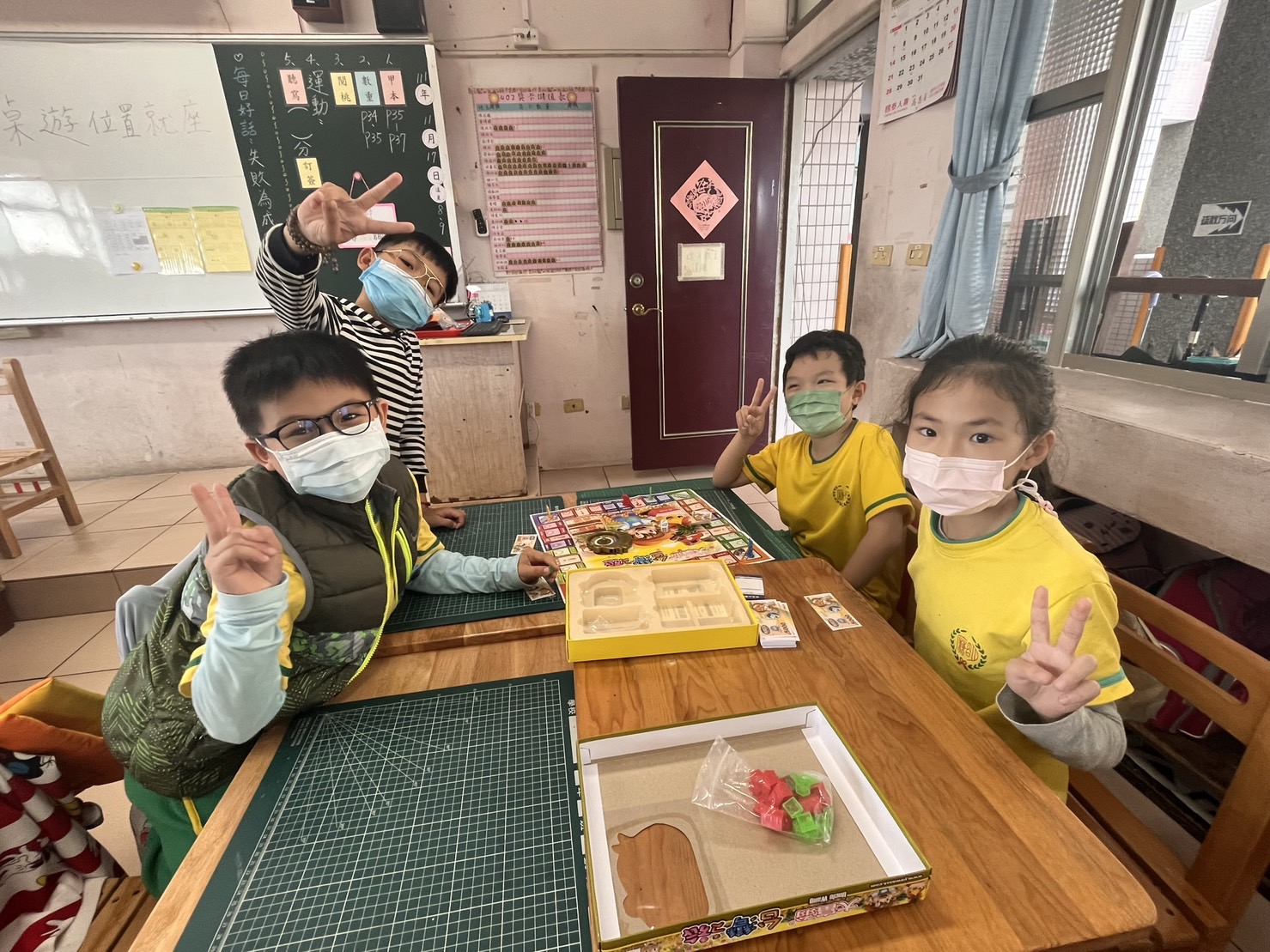 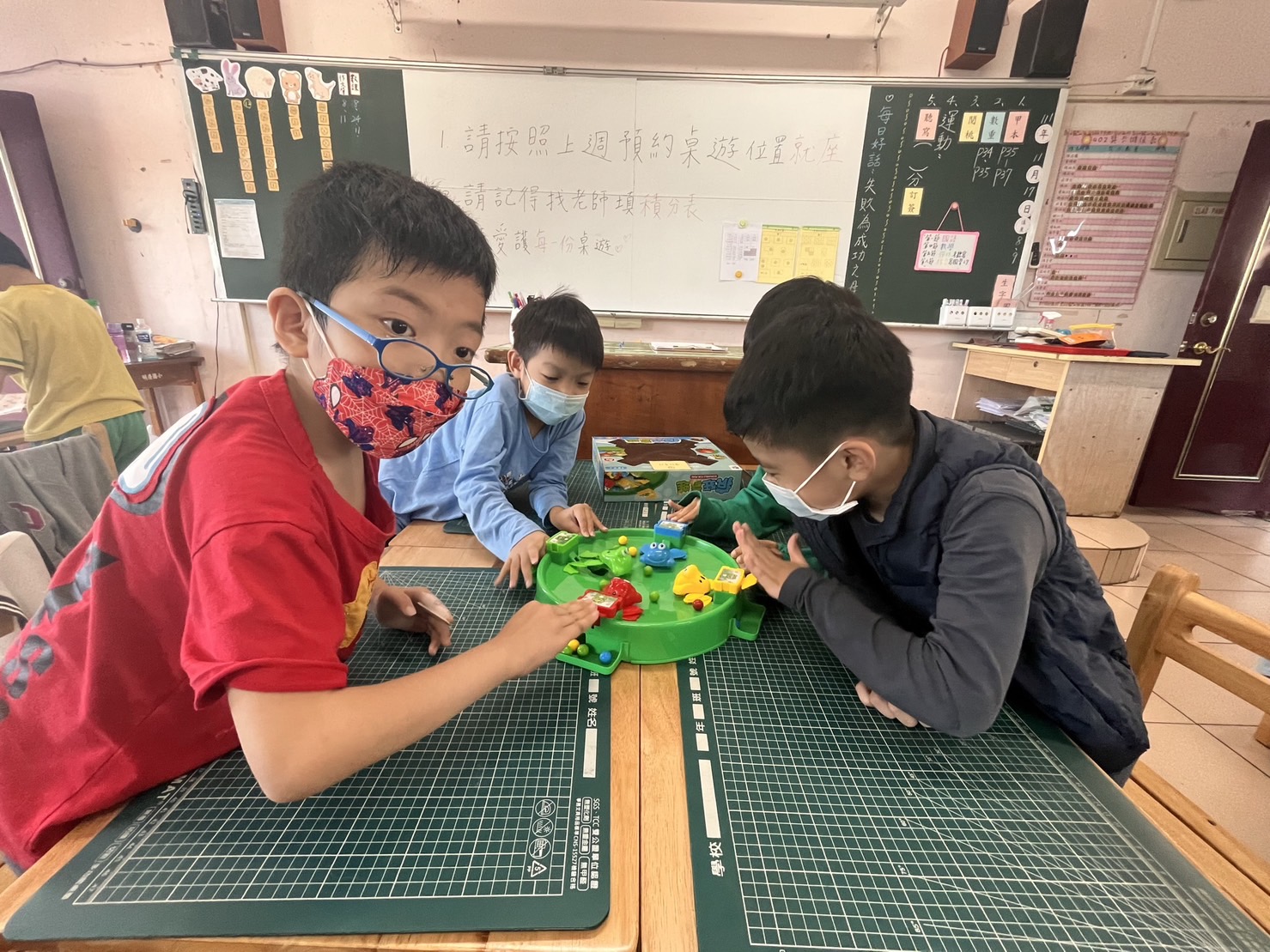 圖片說明： 分組競賽圖片說明： 分組競賽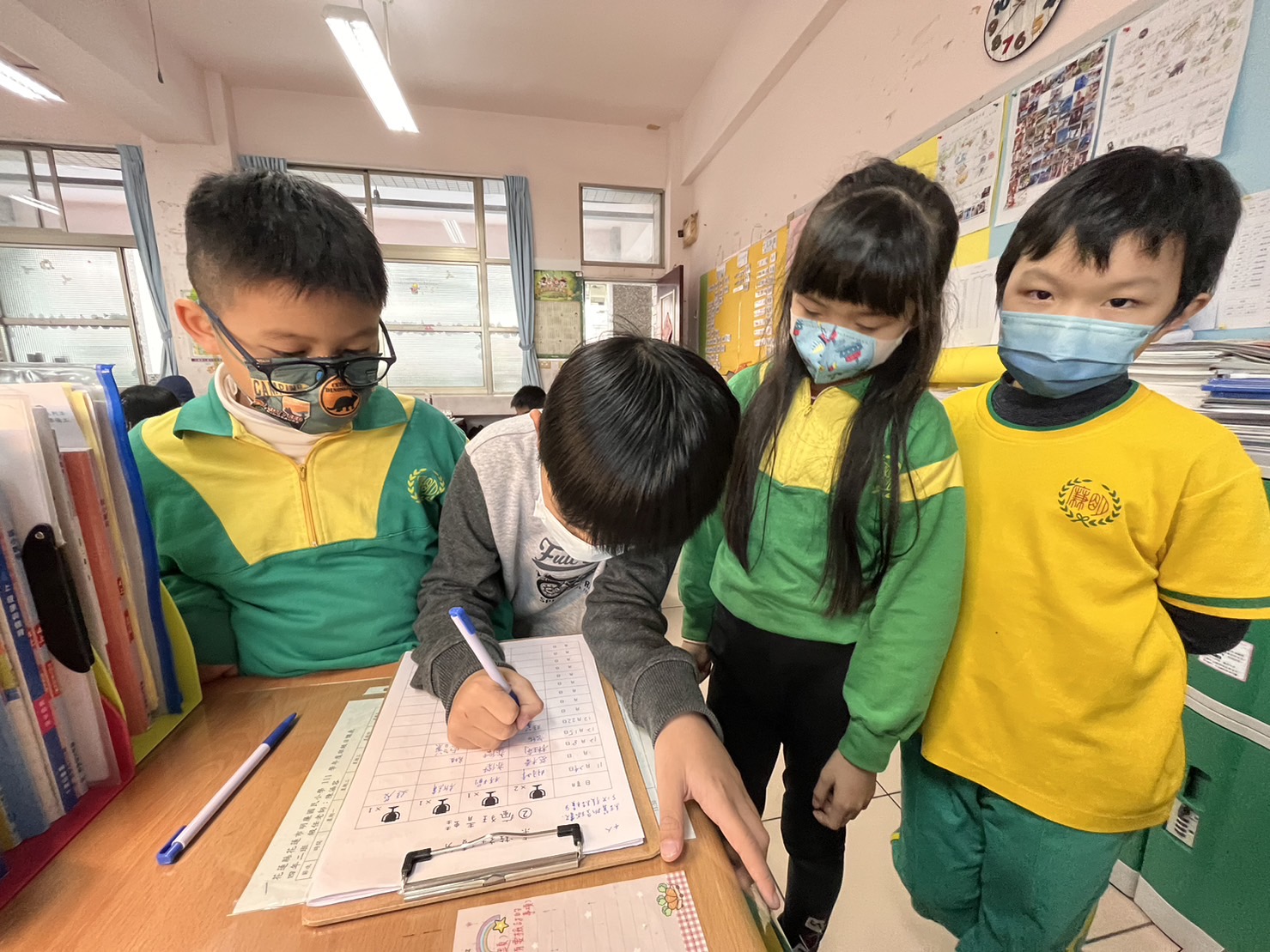 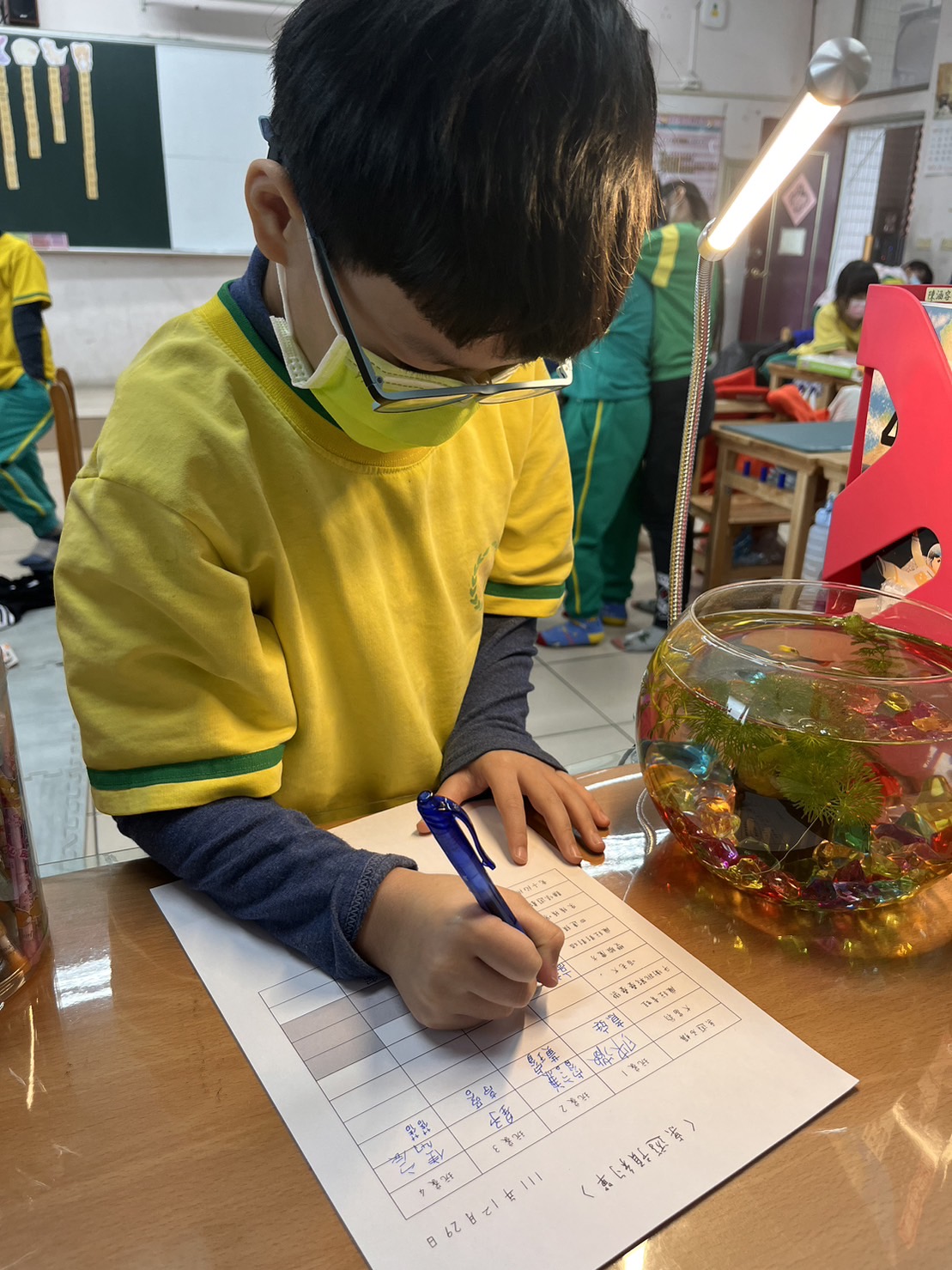 圖片說明： 登記競賽積分圖片說明： 預約下週桌遊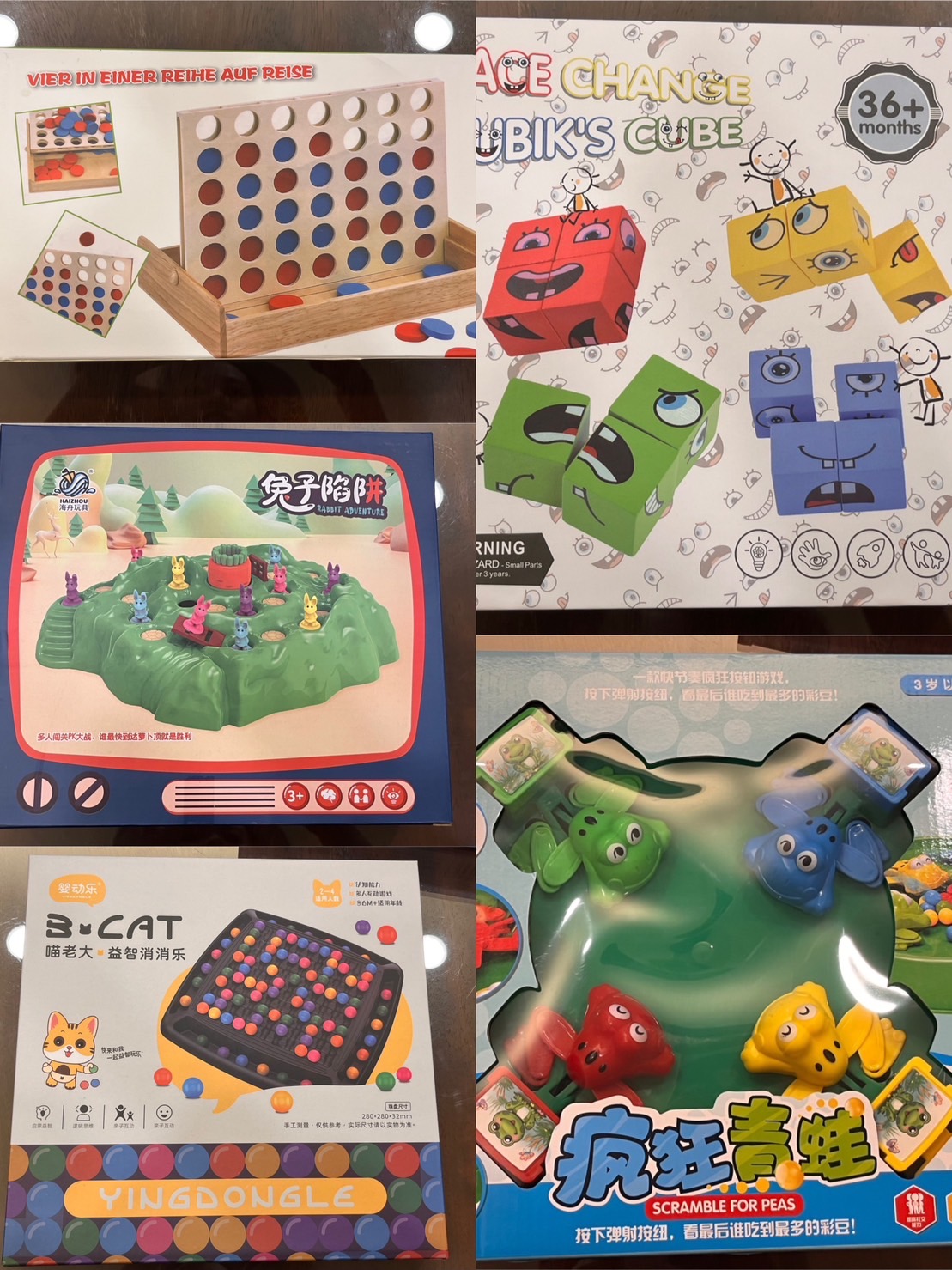 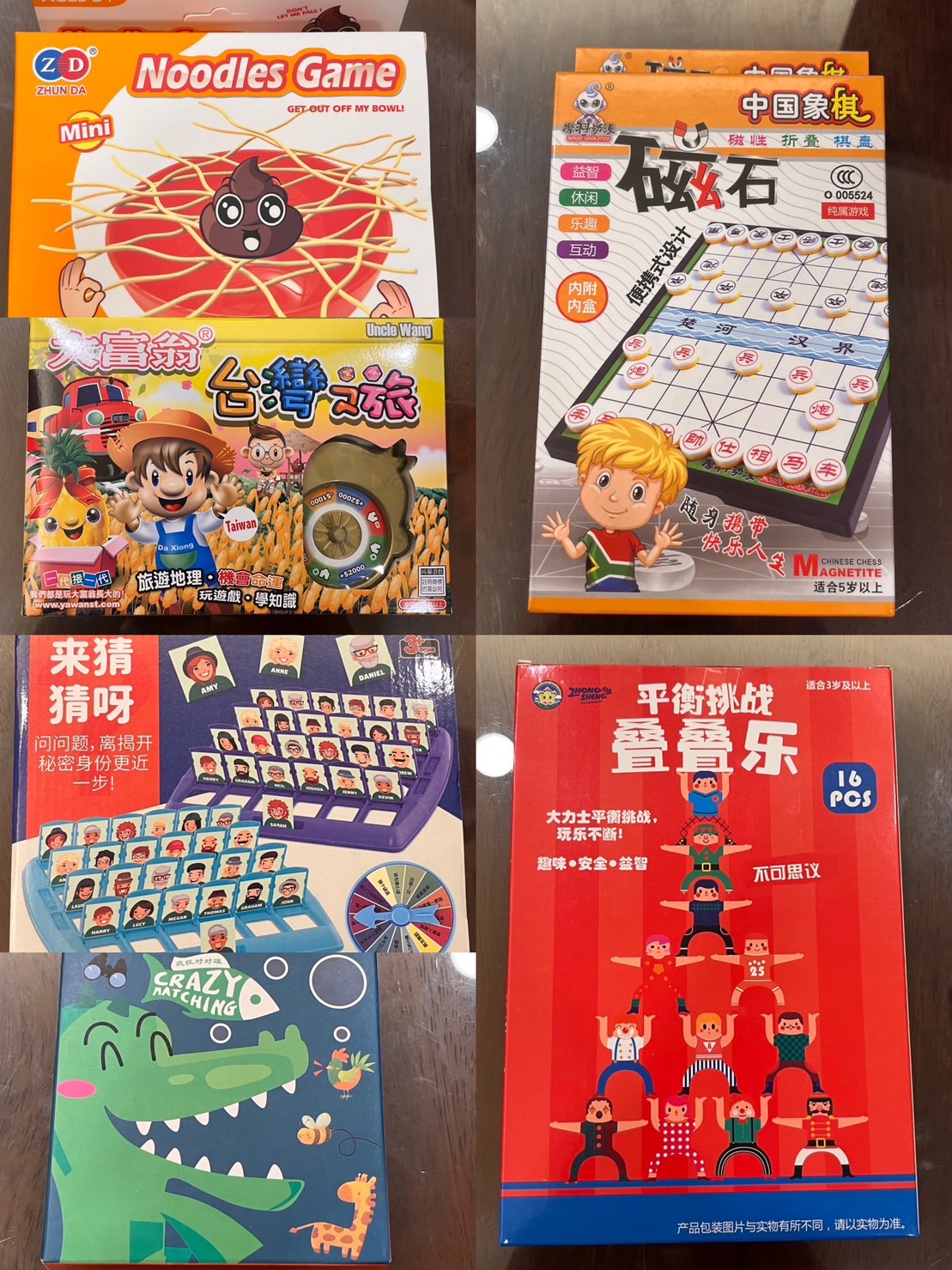 圖片說明： 桌遊清單(僅供社團使用)圖片說明：桌遊清單(僅供社團使用)